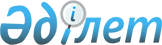 О бюджете сельского округа Машбек Налибаев на 2021-2023 годыРешение Жанакорганского районного маслихата Кызылординской области от 30 декабря 2020 года № 606. Зарегистрировано Департаментом юстиции Кызылординской области 8 января 2021 года № 8128.
      В соответствии с пунктом 2 статьи 75 кодекса Республики Казахстан от 4 декабря 2008 года "Бюджетный кодекс Республики Казахстан", подпунктом 1) пункта 1 статьи 6 Закона Республики Казахстан от 23 января 2001 года "О местном государственном управлении и самоуправлении в Республике Казахстан", Жанакорганский районный маслихат РЕШИЛ:
      1. Утвердить бюджет сельского округа М.Налибаева на 2021 - 2023 годы согласно приложениям 1, 2 и 3 соответственно, в том числе на 2021 год в следующем объеме:
      1) доходы – 63 248 тысяч тенге, в том числе:
      налоговые поступления – 1 312 тысяч тенге;
      поступления от продажи основного капитала – 0;
      поступления трансфертов – 61 936 тысяч тенге;
      2) затраты – 63 879,2 тысяч тенге;
      3) чистое бюджетное кредитование – 0:
      бюджетные кредит – 0;
      погащение бюджетных кредитов – 0;
      4) сальдо по операциям с финансовыми активами – 0:
      приобритение финансовых активов – 0;
      поступления от продажи финансовых активов государства – 0;
      5) дефицит (профицит) бюджета – - 629,5 тысяч тенге;
      6) финансирование дефицита (использование профицита) бюджета – 629,5 тысяч тенге:
      поступление займов – 0;
      погашение займов – 0;
      используемые остатки бюджетных средств –629,5 тысяч тенге.
      Сноска. Пункт 1 - в редакции решения Жанакорганского районного маслихата Кызылординской области от 23.07.2021 № 89 (вводится в действие с 01.01.2021).


      2. Объем субвенций за 2021 год, передаваемый из районного бюджета в бюджет поселка 39 006 тыс тенге.
      3. Настоящее решение вводится в действие с 1 января 2021 года и подлежит официальному опубликованию. Бюджет сельского округа Машбек Налибаев на 2021 год
      Сноска. Приложение 1 - в редакции решения Жанакорганского районного маслихата Кызылординской области от 23.07.2021 № 89 (вводится в действие с 01.01.2021). Бюджет сельского округа Машбек Налибаев на 2022 год Бюджет сельского округа Машбек Налибаев на 2023 год
					© 2012. РГП на ПХВ «Институт законодательства и правовой информации Республики Казахстан» Министерства юстиции Республики Казахстан
				
      Председатель внеочередной LVІIІ сессии Жанакорганского районного маслихата 

Т. Мамуов

      Секретарь Жанакорганского районного маслихата 

Е. Ильясов
Приложение 1 к решениюЖанакорганского районного маслихатаот 30 декабря 2020 года № 606
Категория
Категория
Категория
Категория
Категория
Сумма, тысяч тенге
Класс
Класс
Класс
Класс
Сумма, тысяч тенге
Подкласс
Подкласс
Подкласс
Сумма, тысяч тенге
Наименование
Наименование
Сумма, тысяч тенге
1. Доходы
1. Доходы
63 248
1
Налоговые поступления
Налоговые поступления
1 312
04
Налоги на собственность
Налоги на собственность
1 312
1
Hалоги на имущество
Hалоги на имущество
16
3
Земельный налог
Земельный налог
170
4
Налог на транспортные средства
Налог на транспортные средства
1 126
4
Поступление трансфертов
Поступление трансфертов
61 936
02
Трансферты из вышестоящих органов государственного управления
Трансферты из вышестоящих органов государственного управления
61 936
3
Трансферты из бюджетов городов районного значения, сел, поселков, сельских округов
Трансферты из бюджетов городов районного значения, сел, поселков, сельских округов
61 936
Функциональная группа 
Функциональная группа 
Функциональная группа 
Функциональная группа 
Функциональная группа 
Сумма, тысяч тенге
Функциональная подгруппа 
Функциональная подгруппа 
Функциональная подгруппа 
Функциональная подгруппа 
Сумма, тысяч тенге
Администраторы бюджетных программ 
Администраторы бюджетных программ 
Администраторы бюджетных программ 
Сумма, тысяч тенге
Программа 
Программа 
Сумма, тысяч тенге
Наименование
Сумма, тысяч тенге
II. Расходы
63 878,2
01
Государственные услуги общего характера
21 483,5
1
Представительные, исполнительные и другие органы, выполняющие общие функции государственного управления
21 483,5
124
Аппарат акима города районного значения, села, поселка, сельского округа
21 483,5
001
Услуги по обеспечению деятельности акима города районного значения, села, поселка, сельского округа
21 483,5
06
Социальная помощь и социальное обеспечение
1 815
2
Социальная помощь
1 815
124
Аппарат акима города районного значения, села, поселка, сельского округа
1 815
003
Оказание социальной помощи нуждающимся гражданам на дому
1 815
07
Жилищно-коммунальное хозяйство
6 889
3
Благоустройство населенных пунктов
6 889
124
Аппарат акима города районного значения, села, поселка, сельского округа
6 889
008
Освещение улиц в населенных пунктах
2 620
009
Обеспечение санитарии населенных пунктов
148
011
Благоустройство и озеленение населенных пунктов
4 121
08
Культура, спорт, туризм и информационное пространство
13 889
1
Деятельность в области культуры
13 889
124
Аппарат акима города районного значения, села, поселка, сельского округа
11 922
006
Поддержка культурно-досуговой работы на местном уровне
11 667
2
Спорт
255
124
Аппарат акима города районного значения, села, поселка, сельского округа
255
028
Проведение физкультурно- оздравительных и спортивных мероприятий на местном уровне
255
12
Транспорт и коммуникации
12 752
1
Автомобильный транспорт
12 752
124
Аппарат акима города районного значения, села, поселка, сельского округа
12 752
045
Капитальный и текущий ремонт дорог на улицах населенных пунктов
12 752
13
Прочие
7 049
9
Прочие
7 049
124
Аппарат акима города районного значения, села, поселка, сельского округа
7 049
040
Реализация мероприятий по решению обустройства сельских поселений для реализации мероприятий по экономическому развитию регионов в рамках Государственной программы регионального развития до 2025 года.
7 049
15
Трансферты
0,7
1
Трансферты
0,7
124
Аппарат акима города районного значения, села, поселка, сельского округа
0,7
048
Возврат неиспользованных (недоиспользованных) целевых трансфертов
0,7
3.Чистое бюджетное кредитование
0
4. Сальдо по операциям с финансовыми активами
0
5. Дефицит (профицит) бюджета
-629,5
6. Финансирование дефицита (использование профицита) бюджета
629,5
8
Используемые остатки бюджетных средств
629,5
01
Остатки средств бюджета
629,5
1
Свободные остатки бюджетных средств
629,5Приложение 2 к решениюЖанакорганского районного маслихатаот 30 декабря 2020 года № 606
Категория
Категория
Категория
Категория
Категория
Сумма, тысяч тенге
Класс
Класс
Класс
Класс
Сумма, тысяч тенге
Подкласс
Подкласс
Подкласс
Сумма, тысяч тенге
Наменование
Наменование
Сумма, тысяч тенге
I. Доходы
I. Доходы
41 044
1
Налоговые поступления
Налоговые поступления
1 338
04
Налоги на собственность
Налоги на собственность
1 338
1
Hалоги на имущество
Hалоги на имущество
17
3
Земельный налог
Земельный налог
179
4
Налог на транспортные средства
Налог на транспортные средства
1 142
4
Поступление трансфертов
Поступление трансфертов
39 706
02
Трансферты из вышестоящих органов государственного управления
Трансферты из вышестоящих органов государственного управления
39 706
3
Трансферты из бюджетов городов районного значения, сел, поселков, сельских округов
Трансферты из бюджетов городов районного значения, сел, поселков, сельских округов
39 706
Функциональная группа
Функциональная группа
Функциональная группа
Функциональная группа
Функциональная группа
Сумма, тысяч тенге
Функциональная подгруппа
Функциональная подгруппа
Функциональная подгруппа
Функциональная подгруппа
Сумма, тысяч тенге
Администратор бюджетных программ
Администратор бюджетных программ
Администратор бюджетных программ
Сумма, тысяч тенге
Программа
Программа
Сумма, тысяч тенге
Наименование
Сумма, тысяч тенге
II. Затраты
41 044
1
Государственные услуги общего характера
21 256
1
Представительные, исполнительные и другие органы, выполняющие общие функции государственного управления
21 256
124
Аппарат акима города районного значения, села, поселка, сельского округа
21 256
001
Услуги по обеспечению деятельности акима города районного значения, села, поселка, сельского округа
21 256
6
Социальная помощь и социальное обеспечение
1 271
2
Социальная помощь
1 271
124
Аппарат акима города районного значения, села, поселка, сельского округа
1 271
003
Оказание социальной помощи нуждающимся гражданам на дому
1 271
7
Жилищно-коммунальное хозяйство
2 369
3
Благоустройство населенных пунктов
2 369
124
Аппарат акима города районного значения, села, поселка, сельского округа
2 369
008
Освещение улиц в населенных пунктах
1 296
009
Обеспечение санитарии населенных пунктов
155
011
Благоустройство и озеленение населенных пунктов
918
8
Культура, спорт, туризм и информационное пространство
14 126
1
Деятельность в области культуры
14 126
124
Аппарат акима города районного значения, села, поселка, сельского округа
14 126
006
Поддержка культурно-досуговой работы на местном уровне
13 858
2
Спорт
268
124
Аппарат акима города районного значения, села, поселка, сельского округа
268
028
Проведение физкультурно- оздравительных и спортивных мероприятии на местном уровне
268
13
Другие
2 022
9
Другие
2 022
124
Аппарат акима города районного значения, села, поселка, сельского округа
2 022
040
Реализация мероприятий по решению обустройства сельских поселений для реализации мероприятий по экономическому развитию регионов в рамках Государственные программы регионального развития до 2025 года
2 022
3. Чистое бюджетное кредитование
0
4. Остаток по операциям с финансовыми активами
0
5. Бюджетный дефицит (профицит)
0
6. Финансирование бюджетного дефицита (использование профицита)
0Приложение 3 к решениюЖанакорганского районного маслихатаот 30 декабря 2020 года № 606
Категория
Категория
Категория
Категория
Категория
Сумма, тысяч тенге
Класс
Класс
Класс
Класс
Сумма, тысяч тенге
Подкласс
Подкласс
Подкласс
Сумма, тысяч тенге
Наименование
Наименование
Сумма, тысяч тенге
I. Доходы
I. Доходы
41 782
1
Налоговые поступления
Налоговые поступления
1 365
04
Налоги на собственность
Налоги на собственность
1 365
1
Hалоги на имущество
Hалоги на имущество
18
3
Земельный налог
Земельный налог
186
4
Налог на транспортные средства
Налог на транспортные средства
1 161
4
Поступление трансфертов
Поступление трансфертов
40 417
02
Трансферты из вышестоящих органов государственного управления
Трансферты из вышестоящих органов государственного управления
40 417
3
Трансферты из бюджетов городов районного значения, сел, поселков, сельских округов
Трансферты из бюджетов городов районного значения, сел, поселков, сельских округов
40 417
Функциональная группа
Функциональная группа
Функциональная группа
Функциональная группа
Функциональная группа
Сумма, тысяч тенге
Функциональная подгруппа
Функциональная подгруппа
Функциональная подгруппа
Функциональная подгруппа
Сумма, тысяч тенге
Администратор бюджетных программ
Администратор бюджетных программ
Администратор бюджетных программ
Сумма, тысяч тенге
Программа
Программа
Сумма, тысяч тенге
Наименование
Сумма, тысяч тенге
II. Затраты
41 782
1
Государственные услуги общего характера
22 106
1
Представительные, исполнительные и другие органы, выполняющие общие функции государственного управления
22 106
124
Аппарат акима города районного значения, села, поселка, сельского округа
22 106
001
Услуги по обеспечению деятельности акима города районного значения, села, поселка, сельского округа
22 106
6
Социальная помощь и социальное обеспечение
1 322
2
Социальная помощь
1 322
124
Аппарат акима города районного значения, села, поселка, сельского округа
1 322
003
Оказание социальной помощи нуждающимся гражданам на дому
1 322
7
Жилищно-коммунальное хозяйство
1 847
3
Благоустройство населенных пунктов
1 847
124
Аппарат акима города районного значения, села, поселка, сельского округа
1 847
008
Освещение улиц в населенных пунктах
1 245
009
Обеспечение санитарии населенных пунктов
161
011
Благоустройство и озеленение населенных пунктов
441
8
Культура, спорт, туризм и информационное пространство
14 998
1
Деятельность в области культуры
14 998
124
Аппарат акима города районного значения, села, поселка, сельского округа
14 998
006
Поддержка культурно-досуговой работы на местном уровне
14 719
2
Спорт
279
124
Аппарат акима города районного значения, села, поселка, сельского округа
279
028
Проведение физкультурно- оздравительных и спортивных мероприятии на местном уровне
279
13
Другие
1 509
9
Другие
1 509
124
Аппарат акима города районного значения, села, поселка, сельского округа
1 509
040
Реализация мероприятий по решению обустройства сельских поселений для реализации мероприятий по экономическому развитию регионов в рамках Государственные программы регионального развития до 2025 года
1 509
3. Чистое бюджетное кредитование
0
4. Остаток по операциям с финансовыми активами
0
5. Бюджетный дефицит (профицит)
0
6. Финансирование бюджетного дефицита (использование профицита)
0